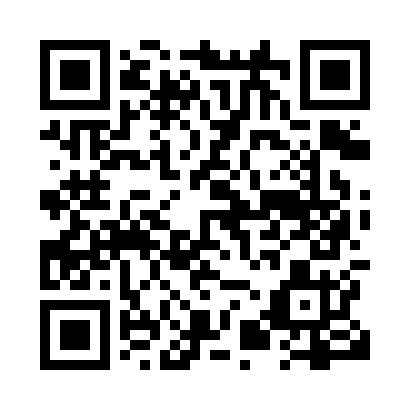 Prayer times for Canyon, British Columbia, CanadaWed 1 May 2024 - Fri 31 May 2024High Latitude Method: Angle Based RulePrayer Calculation Method: Islamic Society of North AmericaAsar Calculation Method: HanafiPrayer times provided by https://www.salahtimes.comDateDayFajrSunriseDhuhrAsrMaghribIsha1Wed4:376:231:436:489:0310:502Thu4:346:221:436:499:0410:523Fri4:326:201:436:509:0610:554Sat4:296:181:436:509:0710:575Sun4:276:171:426:519:0910:596Mon4:246:151:426:529:1011:027Tue4:226:141:426:539:1211:048Wed4:206:121:426:549:1311:069Thu4:176:111:426:559:1411:0810Fri4:156:091:426:569:1611:1111Sat4:126:081:426:569:1711:1312Sun4:106:061:426:579:1911:1513Mon4:086:051:426:589:2011:1814Tue4:056:041:426:599:2111:2015Wed4:036:021:427:009:2311:2216Thu4:016:011:427:009:2411:2517Fri3:596:001:427:019:2511:2718Sat3:565:581:427:029:2711:2919Sun3:545:571:427:039:2811:3220Mon3:525:561:427:049:2911:3421Tue3:505:551:427:049:3011:3622Wed3:485:541:437:059:3211:3723Thu3:485:531:437:069:3311:3824Fri3:475:521:437:069:3411:3925Sat3:475:511:437:079:3511:3926Sun3:475:501:437:089:3611:4027Mon3:465:491:437:089:3811:4028Tue3:465:481:437:099:3911:4129Wed3:465:471:437:109:4011:4230Thu3:455:471:437:109:4111:4231Fri3:455:461:447:119:4211:43